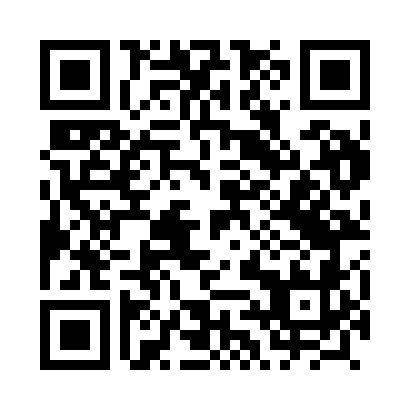 Prayer times for Golenice, PolandWed 1 May 2024 - Fri 31 May 2024High Latitude Method: Angle Based RulePrayer Calculation Method: Muslim World LeagueAsar Calculation Method: HanafiPrayer times provided by https://www.salahtimes.comDateDayFajrSunriseDhuhrAsrMaghribIsha1Wed2:465:2712:586:078:3010:592Thu2:455:2512:586:088:3111:023Fri2:445:2312:586:098:3311:034Sat2:435:2112:586:108:3511:045Sun2:435:2012:586:118:3611:056Mon2:425:1812:576:128:3811:057Tue2:415:1612:576:138:4011:068Wed2:405:1412:576:148:4211:079Thu2:405:1212:576:158:4311:0710Fri2:395:1012:576:168:4511:0811Sat2:385:0912:576:178:4711:0912Sun2:375:0712:576:188:4811:1013Mon2:375:0512:576:198:5011:1014Tue2:365:0412:576:208:5111:1115Wed2:355:0212:576:218:5311:1216Thu2:355:0112:576:228:5511:1217Fri2:344:5912:576:238:5611:1318Sat2:344:5812:576:248:5811:1419Sun2:334:5612:576:248:5911:1420Mon2:334:5512:576:259:0111:1521Tue2:324:5312:576:269:0211:1622Wed2:324:5212:586:279:0411:1623Thu2:314:5112:586:289:0511:1724Fri2:314:5012:586:299:0711:1825Sat2:304:4812:586:309:0811:1826Sun2:304:4712:586:309:0911:1927Mon2:294:4612:586:319:1111:2028Tue2:294:4512:586:329:1211:2029Wed2:294:4412:586:339:1311:2130Thu2:284:4312:586:339:1411:2231Fri2:284:4212:596:349:1611:22